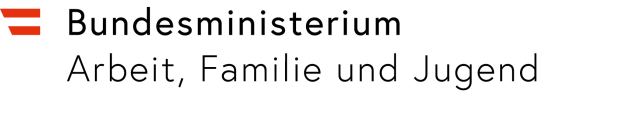 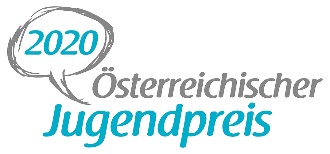 BEWERBUNGInnovative und kreative Initiativen und Projekte von Einrichtungen der außerschulischen Kinder- und Jugendarbeit  werden ausgezeichnet, die während der COVID-19-Krise zum Einsatz gekommen sein, um Jugendarbeit auch weiterhin auf virtuellen Wegen zu ermöglichen oder auf die Auswirkungen der Krise reagiert haben. Die Hauptaktivitäten wurden im Zeitraum von 1. März 2020 bis 15. Juli 2020 durchgeführt. Initiativen, die vor diesem Zeitraum gestartet wurden und während der COVID-19-Krise verstärkt zum Einsatz kamen bzw. jene, die über den Sommer 2020 fortgeführt werden, können ebenso eingereicht werden. Nachstehendes Projekt wird zum Österreichischen Jugendpreis 2020 zur Kategorie „COVID-19: Jugendarbeit online“ eingereicht:Projekttitel: Sofern eine URL zu einer Website des Projekts oder mit Informationen zum Projekt vorhanden ist:Projektstart: Projektende: Bundesland: Einreichende Organisation/Person: Adresse: Ansprechperson: E-Mail: Telefon:Das eingereichte Projekt wurde im folgenden Bereich durchgeführt:(Zutreffendes bitte ankreuzen, Mehrfachzuordnung möglich)❏ offene Jugendarbeit 
❏ verbandliche Jugendarbeit 
❏ Jugendinformation Kurze Projektbeschreibung(max. 2400 Zeichen inkl. Leerzeichen, bitte beachten Sie, dass diese Formulierungen bzw. Inhalte auch bei der Beschreibung Ihres Projekts für alle Presseinformationen und Druckwerke verwendet werden)Wieso hat Ihre Organisation bzw. haben Sie dieses Projekt gestartet? (Motivation, Bedarf)(max.2400 Zeichen inkl. Leerzeichen) Beschreiben Sie kurz das Team und die Funktionen im Team!(max.2400 Zeichen inkl. Leerzeichen) Wurde(n) mit dem Projekt bisherige „analoge“ Angebote oder Aktivitäten „ersetzt“? Wenn JA, welche?(max.2400 Zeichen inkl. Leerzeichen) Wurden digitale Medien und Technologien  überwiegend(Zutreffendes bitte ankreuzen)❏ als Werkzeug eingesetzt?
❏ für eine Aktivität eingesetzt?
❏ inhaltlich thematisiert?Welche technische Ausstattung und Infrastruktur war erforderlich (Geräte, WLAN, Software etc.)? Bitte dabei angeben, ob diese jeweils von Ihrer Organisation zur Verfügung gestellt wurde oder von den Teilnehmenden beizubringen war.(max.2400 Zeichen inkl. Leerzeichen) Welche Maßnahmen und Aktivitäten wurden im Rahmen des Projektes durchgeführt? (bitte ungefähren Zeitplan – Monat/Jahr – angeben)(max.4800 Zeichen inkl. Leerzeichen) Welche Beteiligungsmöglichkeiten gab es für junge Menschen?(max.4800 Zeichen inkl. Leerzeichen) Welche Zielgruppen wurden erreicht(Zutreffendes bitte ankreuzen, Mehrfachzuordnung möglich)❏ Jugendliche
❏ Multiplikator/innen; in der Jugendarbeit tätige Personen
❏ andere: ______________________Welche Altersgruppe wurden im Rahmen des Projekts erreicht(Zutreffendes bitte ankreuzen für jene Altersgruppe, die überwiegend teilgenommen hat)❏ bis 14jährige 
❏ 15 bis 18jährige
❏ 19 bis 25jährige
❏ über 25jährigeWie viele Personen (Jugendliche) konnten im Rahmen des Projektes erreicht werden, und auf welche Art und Weise?(max.4800 Zeichen inkl. Leerzeichen) Öffentlichkeitsarbeit: Wie wurde auf das Projekt aufmerksam gemacht?(max.4800 Zeichen inkl. Leerzeichen) Welche Wirkung hatte das Projekt auf die Beteiligten (Jugendliche, Personen der Jugendarbeit), die Umgebung (lokal, regional und/oder national), etc.? Inwiefern war das Projekt aus Ihrer Sicht erfolgreich?(max.4800 Zeichen inkl. Leerzeichen)Gibt es konkrete Ergebnisse oder Follow-up-Aktivitäten?(max.4800 Zeichen inkl. Leerzeichen) Welche („digitale“) Probleme gab es bei dem Projekt, was hat besonders gut funktioniert und welche Lernerfahrungen werden für zukünftige (analoge, digitale oder hybride) Angebote und Aktivitäten mitgenommen?(max.4800 Zeichen inkl. Leerzeichen) Wurde das Projekt finanziell unterstützt? Wenn ja, durch wen oder welche Förderstelle?(max.4800 Zeichen inkl. Leerzeichen) Bitte um Beilage von Dokumentationsmaterial zu Ihrem Projekt: Projektfotos (mind. drei, gerne mehr)Presseartikel (sofern vorhanden)Website, Blog, FB-Page, NewsletterAndere im Rahmen des Projektes entstandene Materialien, z.B. Videos, PublikationenSofern kein Dokumentationsmaterial vorliegt, bitte um kurze Begründung: (max.1000 Zeichen inkl. Leerzeichen)Datenschutzrechtliche Informationen gemäß Art 13 DSGVO sowie Erklärung und Übertragung der Bildrechte:Datenverarbeitende Stelle:
Bundesministerium für Arbeit, Familie und Jugend
Sektion II - Familie und Jugend
Abteilung II/5 – Jugendpolitik
Untere Donaustraße 13-15, 1020 Wien
E-Mail: jugendpolitik@bmafj.gv.atDas BMAFJ speichert und verarbeitet Daten ausschließlich im Sinne der Verordnung (EU) 2016/679 des Europäischen Parlaments und des Rates vom 27. April 2016 zum Schutz natürlicher Personen bei der Verarbeitung personenbezogener Daten, zum freien Datenverkehr und zur Aufhebung der Richtlinie 95/46/EG (DSGVO) sowie des durch das Datenschutz-Anpassungsgesetz novellierten Datenschutzgesetzes idF vom 25. Mai 2018. Die Speicherung und Verarbeitung der von Ihnen zur Verfügung gestellten Daten erfolgt aufgrund Ihrer Zustimmung.Die Bereitstellung der personenbezogenen Daten ist für eine Teilnahme an der Einreichung zur Verleihung des Österreichischen Jugendpreises 2020 erforderlich. Eine Nicht-Bereitstellung hätte für Sie die Konsequenz, dass das BMAFJ Ihre Teilnahme ablehnen müsste. Für die Abwicklung der Bewertung der Einreichung sowie der Organisation der Veranstaltung für die Verleihung des Österreichischen Jugendpreises 2020 werden relevante Auszüge Ihrer Daten (Einreichende Organisation, Adresse, Vorname, Nachname, Funktion, E-Mail und Telefonnummer) an Dienststellen des Bundesministerium für Arbeit, Familie und Jugend (Büro der Bundesministerin, Sektion II, Präsidialsektion) und weitere Institutionen (Präsidialdirektion im BKA; Bundesjugendvertretung – BJV; Bundesnetzwerk Österreichische Jugendinfos – BÖJI; Bundesweites Netzwerk Offene Jugendarbeit – bOJA; IZ – Verein zur Förderung von Vielfalt, Dialog und Bildung) und die Jurymitglieder weitergeleitet.Eine Übermittlung Ihrer Daten an Drittstaaten oder internationale Organisationen erfolgt grundsätzlich nicht ohne Ihre Zustimmung. Ausgenommen sind Fälle, in denen die Übermittlung aus wichtigen Gründen des öffentlichen Interesses notwendig ist und beim Drittstaat bzw. der internationalen Organisation ein angemessener Datenschutz vorliegt. Sie können den Bezug von Zusendungen zur Thematik „Verleihung des Österreichischen Jugendpreises 2020“ jederzeit stornieren. Senden Sie dazu ein E-Mail an jugendpolitik@bmafj.gv.at. Das BMAFJ löscht anschließend umgehend Ihre Daten aus dem Verteiler. Ebenso wird das BMAFJ Ihre Daten unverzüglich löschen, wenn Sie uns bekannt geben, dass Sie keine entsprechende Funktion mehr ausüben.Ihre oben angeführten personenbezogenen Daten werden gemäß § 12 Bundesministeriengesetz, BGBl. Nr. 76/1986 idgF in Verbindung mit § 25 der Büroordnung 2004 zehn Jahre lang im ELAK (elektronisches Aktensystem im BMAFJ) gespeichert und für weitere Einladungen betreffend den Jugendpreis verwendet.Ihre Rechte
Ihnen stehen grundsätzlich die Rechte auf Auskunft, Berichtigung, Löschung, Einschränkung, Datenübertragbarkeit, Widerruf und Widerspruch zu. Wenn Sie der Meinung sind, dass die Verarbeitung Ihrer Daten gegen das Datenschutzrecht verstößt oder Ihre datenschutzrechtlichen Ansprüche sonst in einer Weise verletzt worden sind, können Sie sich bei der Aufsichtsbehörde beschweren. In Österreich ist dies die Datenschutzbehörde.Weitere Informationen
Sie erreichen uns unter folgenden Kontaktdaten: Bundesministerium für Arbeit, Familie und Jugend, Abteilung II/5 – Jugendpolitik, Untere Donaustraße 13-15, 1020 Wien, Telefon: +43 1 711 00-0, E-Mail: jugendpolitik@bmafj.gv.at. Unseren Datenschutzbeauftragten erreichen Sie unter: Bundesministerium für Arbeit, Familie und Jugend, Datenschutzbeauftragter, Untere Donaustraße 13-15, 1020 Wien, Tel.: +43 1 711 00-633506, E-Mail: datenschutz@bmafj.gv.at.Datenschutzrechtliche Zustimmung:
❏	(Wenn Sie zustimmen, bitte erkennbar ankreuzen.)
Ich erteile hiermit die Zustimmung zur Verarbeitung folgender personenbezogener Daten zum Zweck der Einreichung zum Österreichischen Jugendpreis 2020 des BMAFJ sowie zum Zweck der Bewertung durch die Jury und der bundesinternen Dokumentation inklusive des Drucks von Urkunden und für die Öffentlichkeitsarbeit: Einreichende Organisation, Adresse, Vorname, Nachname, Funktion, E-Mail und Telefonnummer. Übertragung der Bildrechte:
❏	(Wenn Sie zustimmen, bitte erkennbar ankreuzen.)
Ich bestätige, dass die einreichende Organisation sämtliche Bild- und Tonrechte an den übermittelten Fotos und Videos besitzt und gestatte dem BMAFJ dessen Nutzung für die Öffentlichkeitsarbeit (Print- und Presseerzeugnisse, Videos sowie Internet). Eine zeitliche, räumliche oder inhaltliche Beschränkung der Verwendung ist nicht vereinbart. Es wird darauf hingewiesen, dass nur ein vollständig ausgefülltes Bewerbungsformular berücksichtigt werden kann. Senden Sie bitte das ausgefüllte und unterzeichnete Formular bis einschließlich 31. Juli 2020 einlangend per E-Mail an jugendpolitik@bmafj.gv.at oder per Post an das BMAFJ, Abteilung V/5 Jugendpolitik, 1020 Wien, Untere Donaustraße 13 – 15.
Unterschrift/en durch das/die zeichnungs-berechtigte/n Organ/e der Organisation lt. gültiger Amtsbestätigung und Stempel der Organisation oder der Einzelperson- - - - - - - - - - - - - -- - -- - -- - - - - - - - - - - - - - Ort, Datum- - - - - - - - - - - - -- - -- - - - - - - - - - - - - - - - - - - -UnterschriftVorname: Nachname: Funktion: - - -- - -- - - - - - - - - - - - - - - - - - - - - - - - - - - - - -UnterschriftVorname: Nachname: Funktion:- - -- - - - - - - - - -- - - - - - - - - - - - - - - - - - - - - - -UnterschriftVorname: Nachname: Funktion: